§11055.  Tribal-State Summit; reports by agencies and Indian tribes1.  Annual Tribal-State Summit.  The Governor shall meet at least annually with the leaders of Indian tribes in a Tribal-State Summit to address issues of mutual concern, which may include:A.  Implementation of the Maine Native American study provisions of Title 20‑A, section 4706;  [PL 2021, c. 681, Pt. A, §1 (NEW).]B.  Implementation of the provisions of this Act; and  [PL 2021, c. 681, Pt. A, §1 (NEW).]C.  Improving communication between the State and the Indian tribes.  [PL 2021, c. 681, Pt. A, §1 (NEW).][PL 2021, c. 681, Pt. A, §1 (NEW).]2.  Biennial agency reports.  Beginning January 10, 2023 and biennially by January 10th thereafter, an agency shall file a report with the joint standing committee or committees of the Legislature having jurisdiction over the agency and with the Maine Indian Tribal-State Commission on the activities of the agency pursuant to this Act.  The report must include:A.  A copy of the current policy adopted under section 11053, subsection 1 and a description of any changes that have been made to that policy since the filing of the previous report.  If the agency has not yet adopted a policy under section 11053, subsection 1, the agency must describe the steps the agency has taken to adopt such a policy;  [PL 2021, c. 681, Pt. A, §1 (NEW).]B.  The name and contact information of the tribal liaison designated by the agency under section 11053, subsection 3;  [PL 2021, c. 681, Pt. A, §1 (NEW).]C.  A description of training provided pursuant to section 11054;  [PL 2021, c. 681, Pt. A, §1 (NEW).]D.  A statement of programs, rules or services, to the extent known at the time of the report, that the agency intends to adopt, amend or provide in the coming reporting period that substantially and uniquely affect Indian tribes or tribal members; and  [PL 2021, c. 681, Pt. A, §1 (NEW).]E.  A summary of tribal collaboration activities the agency has engaged in under the provisions of this Act during the prior biennium and any recommendations for improving the effectiveness of this Act, including recommendations regarding other agency actions for which it may be appropriate to require collaboration under this Act.  [PL 2021, c. 681, Pt. A, §1 (NEW).][PL 2021, c. 681, Pt. A, §1 (NEW).]3.  Reports by Indian tribes.  Beginning January 10, 2023 and biennially by January 10th thereafter, an Indian tribe may file a report with the joint standing committee of the Legislature having jurisdiction over judiciary matters and the Maine Indian Tribal-State Commission that includes a summary of the collaboration between the Indian tribe and agencies under this Act during the prior biennium and any recommendations for improving the effectiveness of this Act, including recommendations regarding other agency actions for which it may be appropriate to require collaboration under this Act.[PL 2021, c. 681, Pt. A, §1 (NEW).]SECTION HISTORYPL 2021, c. 681, Pt. A, §1 (NEW). The State of Maine claims a copyright in its codified statutes. If you intend to republish this material, we require that you include the following disclaimer in your publication:All copyrights and other rights to statutory text are reserved by the State of Maine. The text included in this publication reflects changes made through the First Regular Session and the First Special Session of the131st Maine Legislature and is current through November 1, 2023
                    . The text is subject to change without notice. It is a version that has not been officially certified by the Secretary of State. Refer to the Maine Revised Statutes Annotated and supplements for certified text.
                The Office of the Revisor of Statutes also requests that you send us one copy of any statutory publication you may produce. Our goal is not to restrict publishing activity, but to keep track of who is publishing what, to identify any needless duplication and to preserve the State's copyright rights.PLEASE NOTE: The Revisor's Office cannot perform research for or provide legal advice or interpretation of Maine law to the public. If you need legal assistance, please contact a qualified attorney.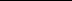 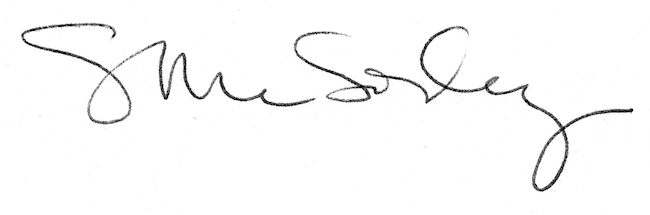 